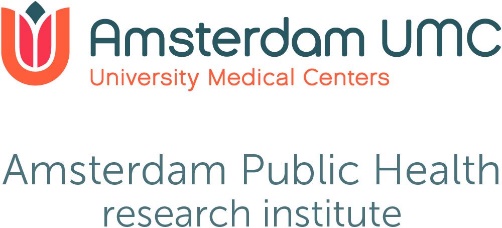 Personal dataSurname and initials: ……………Date: ……………
Start date PhD trajectory: ……………APH Training PlanAll (VU/VUmc) PhD candidates that wish to obtain a PhD at Vrije Universiteit Amsterdam are required to complete a minimum of 30 EC training in the Doctoral Program. An overview of the mandatory training courses and elements as set by the VUmc Faculty and our research institute can be found in the APH PhD Handbook on the APH website. Please read the handbook carefully.   Planned education/trainingThe Doctoral Training Program offers mandatory, elective mandatory and elective courses. Mandatory courses provide training on scientific integrity, advanced research methodology, research meetings, transferable skills and participation in congresses and conferences. All activities must be completed within the start and end date of the PhD trajectory, except for the exemptions (up to 5 years before) and if applicable the scientific integrity and BROK course (up to 1 year before). The training plan must consist of a minimum of 30 ECs.Submission to Hora Finita and portfolioPlease complete the table below and submit this document during the registration phase in Hora Finita in the box ‘tsp’. After you training Plan is accepted and all other actors involved approved you registration in Hora Finita, you are admitted to the PhD trajectory. After admission, please fill out all attended and completed (educational) activities in the portfolio tab in your Hora Finita dashboard. The details of courses, conferences, transferable skills, and all course certificates and proof of participation documents must be registered and uploaded there. Please note that without adequate proofs your portfolio cannot be reviewed. Therefore we recommend you to collect a proof directly after attendance or completion of the (educational) activity. Please find a list with examples of proof documents in the APH PhD Handbook.* the Scientific Integrity course and if applicable the BROK course are allowed to be completed up to 1 year before the start of the PhD trajectory until the end of the PhD trajectory. Preferred organizer of the Scientific Integrity course is VUmc Academy, in case you want to follow a scientific integrity course externally you need to ask approval from the APH PhD Education Committee. The course needs to be comparable by scope and time investment to the VUmc Academy course
** for national conferences without (oral or poster) presentation ECs are based on attendance hours, with presentation is 1 EC; international conferences without presentation is 1 EC, with is 2 EC; max. 10 EC in total, except for APH annual meetings, CaRe days, Science Exchange Days. These latter do count for the total ECs in your Training Plan but they do not count in this limitation of maximal 10 EC. 	  *** for courses the amount of ECs as presented on the certificate is valid. For some courses, in particular EpidM courses, different certificates are handed out: based on attendance (28 hours = 1 EC) or attendance including exam (full course EC). **** within transferable skills max. 5 EC for teaching activities (e.g., giving courses, supervision of student (= 1 EC)). Courses taken in the context of teaching (e.g., BKO) do not count in this limitation of maximum 5 EC. Site visits abroad/external work placements (other than secondments), max 6 EC.***** only applicable for (i) courses focused on advanced (methodological) research skills as part of an official Research Master’s program or (ii) scientific writing course (transferable skills) followed up to 5 years before start of PhD.NAME COURSE, TRAINING, ACTIVITYORGANISERECPLANNEDCOMPLETEDMANDATORY COURSES/ACTIVITIES (VU/VUmc specific)MANDATORY COURSES/ACTIVITIES (VU/VUmc specific)MANDATORY COURSES/ACTIVITIES (VU/VUmc specific)MANDATORY COURSES/ACTIVITIES (VU/VUmc specific)MANDATORY COURSES/ACTIVITIES (VU/VUmc specific)Scientific integrity* VUmc Academy (2 EC)Scientific integrity* VUmc Academy (2 EC)Scientific integrity* VUmc Academy (2 EC)Scientific integrity* VUmc Academy (2 EC)Scientific integrity* VUmc Academy (2 EC)BROK (if applicable with WMO)* (1.5 EC)BROK (if applicable with WMO)* (1.5 EC)BROK (if applicable with WMO)* (1.5 EC)BROK (if applicable with WMO)* (1.5 EC)BROK (if applicable with WMO)* (1.5 EC)At least one conference/symposia** (1-2 EC)At least one conference/symposia** (1-2 EC)At least one conference/symposia** (1-2 EC)At least one conference/symposia** (1-2 EC)At least one conference/symposia** (1-2 EC)ELECTIVE MANDATORY COURSES (APH specific)ELECTIVE MANDATORY COURSES (APH specific)ELECTIVE MANDATORY COURSES (APH specific)ELECTIVE MANDATORY COURSES (APH specific)ELECTIVE MANDATORY COURSES (APH specific)Advanced (methodological) research skills*** (min. 4-6 EC)Advanced (methodological) research skills*** (min. 4-6 EC)Advanced (methodological) research skills*** (min. 4-6 EC)Advanced (methodological) research skills*** (min. 4-6 EC)Advanced (methodological) research skills*** (min. 4-6 EC)Transferable skills**** (min. 1 EC)Transferable skills**** (min. 1 EC)Transferable skills**** (min. 1 EC)Transferable skills**** (min. 1 EC)Transferable skills**** (min. 1 EC)Research department meetings, expert meetings, seminars (1-2 EC) Research department meetings, expert meetings, seminars (1-2 EC) Research department meetings, expert meetings, seminars (1-2 EC) Research department meetings, expert meetings, seminars (1-2 EC) Research department meetings, expert meetings, seminars (1-2 EC) ELECTIVE COURSES/ACTIVITIESELECTIVE COURSES/ACTIVITIESELECTIVE COURSES/ACTIVITIESELECTIVE COURSES/ACTIVITIESELECTIVE COURSES/ACTIVITIESAdditional conferences and symposia**, courses on advanced (methodological) research skills***, transferable skills****, courses subject specific or related to the PhD trajectory Additional conferences and symposia**, courses on advanced (methodological) research skills***, transferable skills****, courses subject specific or related to the PhD trajectory Additional conferences and symposia**, courses on advanced (methodological) research skills***, transferable skills****, courses subject specific or related to the PhD trajectory Additional conferences and symposia**, courses on advanced (methodological) research skills***, transferable skills****, courses subject specific or related to the PhD trajectory Additional conferences and symposia**, courses on advanced (methodological) research skills***, transferable skills****, courses subject specific or related to the PhD trajectory EXEMPTIONS***** (if applicable)EXEMPTIONS***** (if applicable)EXEMPTIONS***** (if applicable)EXEMPTIONS***** (if applicable)EXEMPTIONS***** (if applicable)TOTALTOTAL